Аутогенная тренировка: путь к самообладанию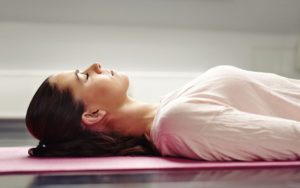 Во время путешествия по Индии, известный психолог Г. Шульц познакомился с методами самовнушения йогов и на их основе создал метод  аутогенной тренировки. Он заметил, что во время погружения в дремотное состояние (между сном и бодрствованием) все люди испытывали одинаковые ощущения, которые предшествуют гипнотическому сну – чувство  глубокого покоя, тяжести и тепла. Эти состояния и были положены в основу его методики. Аутогенная тренировка – тот же гипноз, только самовнушённый, без участия внешнего источника информации. Это открывает возможности для целенаправленного управления своим организмом, в том числе и для укрепления психического здоровья. Люди, которые практикуют данный метод, способны по своему желанию успокоиться, снять физическое и психическое напряжение, быстро отдохнуть. Основа этого метода в том, чтобы с помощью самовнушения (слов и образов) полного покоя и расслабленности войти в дремотное состояние и вводить в подсознание определенные установки. Заниматься аутогенной тренировкой желательно в позиции, лежа на спине, руки вдоль туловища, ладонями вверх. Ступни ног не касаются друг друга. На первых тренировках желательно использовать простые словестные формулы, направленные на расслабление мышц, душевного покоя и тепла. По мере освоения словестных выражений вводить и образное представление. Например, представить себя на берегу моря, в сосновом лесу или в лучах теплого солнца. Ощущение тепла легче вызвать, представив себя на южном, песчаном берегу днем. Теперь можно проговаривать про себя слова.Подготовительная частьВся суета уходит, уплывает, улетает…Я успокаиваюсь, успокаиваюсь, успокаиваюсь…Хорошо, приятно отдыхаю…Все тело мягкое, приятное, теплое….Я отдыхаю, хорошо, приятно…Основная частьМое тело полностью расслаблено…Полностью расслабились руки…Кисти рук мягкие, теплые, расслабленные…Кисти наливаются горячей кровью..Стучит кровь, пульсирует…Кисти полностью расслаблены, мягкие и теплые…Плечи опустились, обмякли…Руки полностью расслаблены: предплечья, кисти…Руки мягкие, тяжелые, теплые…Хорошо, приятно отдыхаю…Все тело отдыхает, все тело теплое и мягкое…В начале освоения аутогенной тренировки каждую формулу необходимо повторять по 2-3 раза, а по мере освоения методики сокращать, оставляя только образные представления. Обычно требуется одна-две недели, чтобы появилось ощущение приятного чувства в руках и ногах. После того как получиться вызывать ощущения в руках, можно постепенно осваивать формулы для остальных частей тела: грудь, живот, ноги, лица.Заключительная частьПосле овладения формулами для частей тела осваивается заключительная часть:Я отдыхаю…Хорошо, приятно, отдыхаю…Все тело мягкое, теплое, приятное…Мысли плывут далеко, далеко…Небо голубое… высоко, высоко…Мысли летят, летят, летят…Далее, после завершающих формул самовнушения дрема переходит в сон, который обеспечивает хороший ночной отдых. Если аутогенная тренировка проводится утром или днем, то необходимо проговорить формулу для активизации нервной системы и выхода из погружения:Как я хорошо отдохнул!Все тело легкое, свободное, сильное,упругое, звенит, как струна(напрячь руки, и сделать два-три глубоких вдоха-выдоха).Готов встать, действовать!Я силен, уверен в себе(открыть глаза, потянуться).Важное условие освоения методики – регулярные занятия не менее двух раз в день. Вначале продолжительность занятия  составляет 15-20 минут. По мере того как осваиваются формулы время сеанса увеличивается до 30-40 минут. Овладев этой методикой, можно переходить к целенаправленному  управлению, чтобы улучшить свое здоровье или обрести уверенность в своих силах.На фоне аутогенной тренировки вводится формула цели, наиболее важная для вас в данное время. Например: Мое здоровье с каждым днем улучшается.Я становлюсь крепче, здоровье, сильнее…Мой кишечник с каждым днем работает лучше и лучше.Все органы и системы моего организма здоровы.При проведении занятий можно использовать записи шума моря, звуков саксофона, пения птиц и т.п. Это делает занятия более интересными, эмоционально насыщенными и повышает эффективность аутогенной тренировки.Психолог ООЗ                                                                              А.А.Диканова 